RESUME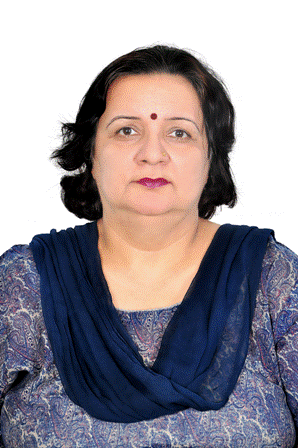  NAME: DR. MINOO NAVKIRANDATE OF BIRTH : 9TH AUGUST, 1962QUALIFICATION: M.B.B.S., M.D. (PATHOLOGY)FATHER’S NAME : PROF. SOHINDERJIT SINGHHUSBAND’S NAME: MR. VARINDER SINGH DHALIWALPASSPORT NO.: J 3523221DESGINATION (Last held) : PATHOLOGIST, POLY CLINICJEDDAH, KSA.REGISTRATION NO (India). : PUNJAB MEDICAL COUNCIL (INDIA)-24317REGISTRATION NO (KSA) : SAUDI COUNCIL OF HEALTH SPECIALITIES- NO. 07-J-M-0027319Qualified – Basic Life Support Provider Examination conducted by SaudiCouncil of Health Specialties, affiliated to American Heart Association BasicLife Support Program.YEAR OF JOINING MBBS AUG 1980YEAR OF PASSING MD      JULY 1990EXPERIENCE DETAILS (POST MD)SABHARWAL DIAGNOSTIC LABORATORY, Ludhiana, INDIA. Jr. Pathologist         1st Aug 1990 to 20th July 1991.DR B.L. KAPUR MEMORIAL HOSPITAL LUDHIANA, INDIA.   Pathologist I/C & BTO1st Aug 1991 to 30th April 2000 Managing a fully automated lab for Haematology,Biochemistry,Citology,Endocrinology and Histopathology.OWNER : Dr Minoo’s Diagnostic Labs,118 New Lajpat Nagar Pakhowal Rd. Ludhiana.Pb. India –April 2000 to Oct. 2007. Managing a fully automated lab for Haematology,Biochemistry,Citology,Endocrinology and Histopathology.VIJAYANAND DIAGNOSTIC CENTRE LUDHIANA, INDIA, CONSULTANT PATHOLOGIST 1ST May 2000 to 23rd Feb 2005SPS APOLLO HOSPITALS LUDHIANA, Sr. CONSULTANT 11TH April 2005 to 1st Feb 2006PAHWA HOSPITAL LUDHIANA INDIA, PATOLOGIST 4th April 2006 to 22ndSept 2007ASSIGNMENT IN SAUDI ARABIA:   21st Nov 2007 till 31ST Dec. 2015POLYCLINIC JEDDAH DIAGNOSTIC CENTRE JEDDAH, SAUDI ARABIANATURE OF DUTIESMANAGING A FULLY AUTOMATED LAB FOR CLINICAL  PATHOLOGY, SEROLOGY, BIOCHEMISTRY, ENDOCRINOLOGY& MICROBIOLOGY,RESPONSIBLE FOR ENROLMENT & RUNNING OF INTERNAL & EXTERNAL QUALITY CONTROL PROGRAMMES.MANAGING THE DIAGNOSTIC CENTRE (MEDICAL EXAMINATION FOR ISSUE OF RESIDENTIAL PERMITS).PRESENT ASSIGNMENT (10th March 2016 till 30th June 2017) : PATHOLOGIST, PUBLIC LABORATORY ,SUNDER NAGAR,BASTI JODHEWAL,LUDHIANA 141007,PUNJAB ,INDIADR.  MINOO NAVKIRAN